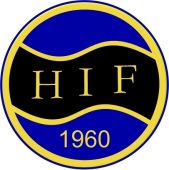 Hagunda IF P07 säsongen 2016/2017!Föräldramöte 15/9 kl.19.00, Vänge matsalTränare denna säsongAnna slutar som ledare inför denna säsong. Tränare för denna säsong är Kent, Sussie och Nicklas (så mycket han hinner med). Bra om det är någon mer som vill och kan hjälpa till som lagledare. Kent har fråga Per (Oscars pappa) och han återkommer om svar gällande det. Allt beror på hur Pers nya tjänst ser ut, så någon gång i oktober kan han meddela hur mycket han kan hjälpa till i laget.Kassör och lagkassaSusann Sandahl blir kvar som kassör för laget. Vi har 31 500 kr i lagkassan. TräningstiderOnsdagar mellan kl.17.00–18.15 i BokC (Nya Stenhagen, vid ICA Maxi). OBS! Sargbygge innan träning.Torsdagar mellan kl.18.15–19.30 i Vänge.Ledarna vet att tiden på onsdagar ligger tidigt, men prata gärna ihop er om skjuts från Vänge till Stenhagen. Kent har flera platser i sin bil.Vi är 19 spelare i laget denna säsong. Några killar har slutat till fördel för annan sport. Eventuellt kommer en ny kille, som även håller på med friidrott. Han kommer komma ner och provspela så får vi se hur han tycker att det är.Viktigt att alla är ombytta och klara i tid till träningarna och matcherna. Respektera samlingstider (till matcherna).Närvaro/annan sportMeddela tränarna om det är så att det innebandyträningarna krockar med annan sport och er son inte kommer dessa tillfällen, så vet ledarna detta.SeriespelDenna säsong har vi anmält laget till seriespel. Det är 18 matcher på hela säsongen. Alla dessa kommer att läggas ut i vår kalender på hemsidan. Första matchen är mot Björklinge BK på lördag den 15/10 kl.10.10 i Björklinge sporthall. Första hemmamatchen är den 22/10, i Vänge sporthall.Matcherna är 3 x 15minuter. Ledarna kommer att dela in laget i tre grupper, till varje match kallas två grupper. Tackar någon spelare nej till matchen, så kallar ledarna in från en ordningslista så det blir så rättvist som möjligt.Kent lägger ut gruppindelningen på vår hemsida, så alla kan planera in de matcher just er kille kommer kallas till.Dusch obligatoriskt vid bortamatcher, ingen kommer bli tvingad men att samlas i omklädningsrummet och duscha skapar en stor gemenskap i laget så försök få era killar att börja duscha efter matcherna.Hagunda IF P07 säsongen 2016/2017!CuperLaget är anmält till tre cuper i år:Arlandacupen – 4/11-16 (höstlovet). Utskick och anmälan skickas ut av Kent.Storvretacupen – 4-6/1-17. Kent har preliminärbokat minibussar som ledarna kommer köra runt killarna med. Tanken är att ledarna kommer ha ansvaret hela cupen för alla spelar som anmäler sig. Föräldrar får tider och platser för matcherna och kommer dit och hejar på laget. Men mer information om detta kommer att skickas ut av Kent.Rotebrocup – februari 2017. Ingen information finns just nu men det kommer att skickas ut av Kent så snart han får den.Matchvärdskap till herrarnas matcher. När vet vi inte i detta nu men det kommer att skickas ut, samt läggas in i kalendern på hemsidan. Herrlagets matcher kommer för det mesta spelas i Uppsalas nya arena – IFU Arena, som ligger intill Gränby Ishall. I år kommer de lag som är matchvärdar få tåga in med herrlaget, som vi gjorde en gång förra året. En riktigt kul aktivitet som kommer gynna sammanhållningen och kontakten mellan ungdomsspelarna och herrarna.FadderträningarFadderträningarna med herrlaget kommer att vara i Uppsalas nya arena – IFU Arena. Detta är på fredagar mellan kl.18.00–19.00. Alltid samling 30 minuter vid kafeterian på övervåningen. De datum vi i P07 har fått är 18/11 och 20/1, dessa är inlagda i vår kalender på hemsidan.Hagundadagen 4/2-2017, Fyrishov – representant/er behövs. Micaela Ahlvin anmälde sig. Det kommer inte vara någon kiosk i Hagundas regi detta år utan Fyrishov har all fikaförsäljning. FöräldrargruppFöräldragruppen ansvarar t e x för kiosken vid våra hemmamatcher (göra schema, se till att inköp är klara, växelkassa från kassören m.m.). De som anmälde sig var Felix mamma, Wincents mamma och Theo.B´s mamma). Det kommer behövas 4 personer per match som har hand om matchklockan, samma personer hälsar även motståndarlaget välkomna och står i kiosken.FörsäljningKlubbkort (2/spelare). Alla 50 klubbkort är utdelade. Det bestämdes på mötet att i år nöjer vi oss med att sälja klubbkorten och få in pengar för våra kiosker vid hemmamatcherna då vi har hela 31 500 kr i lagkassan redan.Osäker om vi i Hagunda IF måste sälja Ravelli, måste vi det så är det även så för vårt lag. Information inväntas från föreningen.Betalning för dessa sker i samband med medlems- och deltagaravgiften. Separat mail kommer om detta.Av det vi sålt under förra säsongen så var det bäst förtjänst på:Kakförsäljningen 9 500 krRavelli 8 700 krKlubbkorten 4 600 krNya overallerProvades ut på ”klädprovardagen” i tisdags och laget har fått ihop sponsorer till hela kostnaden. På mötet bestämdes det att vi betalar 150 kr/overall, så vi får in en liten slant för dem till lagkassan.Träningströjorna ser ut som förra året. Anna skickar ut påminnelse till alla om någon vill beställa en ny. De kostar 129 kr/tröja och detta står man för själv.www.laget.seGå in och kika så att era kontaktuppgifter stämmer och ändra ifall det behövs.Medlemsavgift och deltagaravgiftFamilj 200 krEnskild spelare 100 krDeltagaravgiften är även i år på 700 kr	Medlemsavgift, deltagaravgift samt beloppet för de klubbkort man sålt betalas in till Susanne Sandahl, hon skickar ut mail till alla om när detta ska ske (troligen i slutet av september).Vid tangentbordetAnna Benkelius